P O Z I V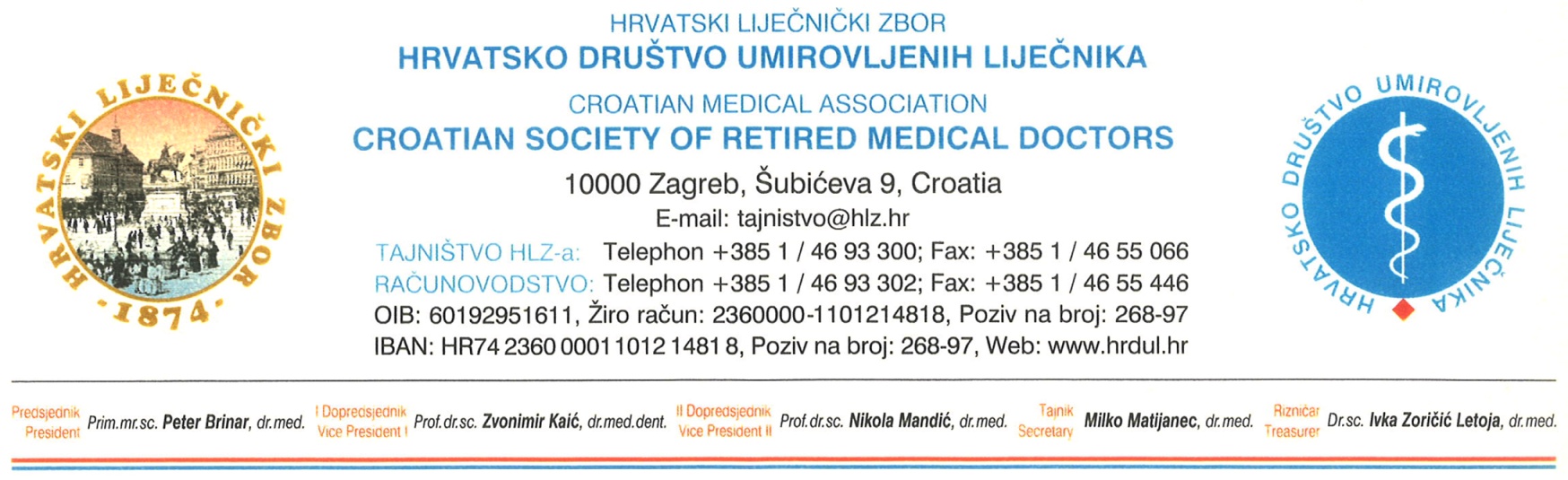 na predavanje & prikazivanje na daljinuDob i infekcija novim koronavirusom (SARS-CoV-2)Prof. dr. sc. Slavica Dodig, dipl. ing. medicinske biokemijee-adresa: slavica.dodig@zg.t-com.hr bit će dostupno na mrežnoj stranici Društva www.hrdul.hr, od 23. veljače 2021. godineHrvatska liječnička komora dodijelila je bodove predavačici i slušateljima, temeljem odluke Povjerenstva za trajnu medicinsku izobrazbu liječnikaVeselimo se Vašem sudjelovanju!